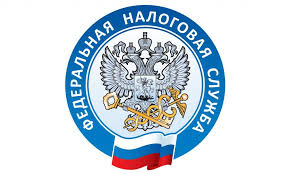 Появился новый автоматизированный сервис, помогающий ИП узнать о продлении сроков уплаты страховых взносов
        Распространяется ли отсрочка по уплате страховых взносов на индивидуального предпринимателя теперь можно узнать с помощью обновленного сервиса «Проверка возможности продления сроков платежей по УСН и страховым взносам»
     Ранее Правительство РФ перенесло на год сроки уплаты страховых взносов, исчисленных за апрель – сентябрь 2022 года. Мера поддержки предназначена для компаний и ИП, которые исчисляют их с выплат и иных вознаграждений в пользу физлиц, а также если доход предпринимателя за 2021 год превысил 300 тыс. рублей.
       Для проверки пользователю достаточно ввести свой ИНН. Система проверит, соответствует ли заявитель требованиям постановления Правительства РФ от 29.04.2022 № 776, и отразит результат – можно или нет воспользоваться мерой поддержки.
 
